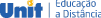 DISCIPLINAS DO PROCESSO DE RECUPERAÇÃO DE DISCIPLINAS 2022/2 CURSO: PEDAGOGIAPeríodo Disciplina1 Cultura Sociedade e Sustentabilidade1 Filosofia e Cidadania1 Fundamentos Antropológicos e Sociológicos1 Fundamentos Históricos da Educação1 Leitura e Produção de Texto1 Metodologia Científica2 Escrita, Alfabetização e Letramento2 Filosofia da Educação2 Literatura Infanto Juvenil2 Metodologia do Ensino da Alfabetização2 Práticas Interdisciplinares I2 3 Psicologia da Educação Currículos e Programas da Educação Básica3 História Social da Criança e do Adolescente3 Práticas Interdisciplinares II3 4 Metodologia da Educação Infantil Ensino e Pesquisa: Organização de Projetos4 Literatura Arte e Educação4 Ludicidade e Psicomotricidade4 Organização do Trabalho Pedagógico4 Práticas Interdisciplinares II4 Avaliação Educacional4 Planejamento Educacional5 Fundamentos e Metodologias da Matemática5 Fundamentos e Metodologias de Ciência5 Fundamentos e Metodologias de História e Geografia6 Educação Inclusiva6 Estatística Aplicada à Educação6 Fundamentos e Metodologia do Ensino em Alfabetização6 Orientação e Coordenação Pedagógica6 Pedagogia Social6 Práticas Interdisciplinares III6 Produção de Recursos Pedagógico6 Teorias do Ensino e da Aprendizagem7 Avaliação e Planejamento Educacional7 Didática7 Educação e as Tecnologias da Informação e Comunicação7 Educação e Interculturalidade7 Fundamentos e Metodologia do Ensino de Matemática7 Fundamentos e Metodologia do Ensino em Educação Infantil7Fundamentos e Metodologias do Ensino da Língua Portuguesa7 Pesquisa Educacional7 Princípios e Métodos da Psicopedagogia7 Arte e Educação8 Cultura Afro-Brasileira e Indígena8 Educação de Jovens e Adultos8 Educação e Meio Ambiente8 Educação e Saúde Escolar8 Educação e Trabalho8 Formação Cidadã8 Fundamentos da Orientação Pedagógica8 Fundamentos e Metodologia do Ensino de Ciências Naturais8Fundamentos e Metodologia do Ensino de História e Geografia8Fundamentos e Metodologia do Ensino de História e Geografia8 8 Gestão Educacional Libras8 Organização da Educação Brasileira